INDICAÇÃO Nº 3879/2018Sugere ao Poder Executivo Municipal que proceda a reforma do campo de futebol localizado na Rua F, defronte o bar no Beira Rio.Excelentíssimo Senhor Prefeito Municipal, Nos termos do Art. 108 do Regimento Interno desta Casa de Leis, dirijo-me a Vossa Excelência para sugerir ao setor competente que proceda a reforma do campo de futebol localizado na Rua F, defronte o bar no Beira Rio.Justificativa:Fomos procurados por jovens moradores do local solicitando essa providencia, conforme segue relato abaixo:Olá boa noite tudo bem ?Joi eu moro na chacara Beira RioGostaria de verCom o senhor se vc poderia fala com alguém pra arruma aquele campo de frente ao bar pra nois pode joga bolaAgente tem uma turminha que joga bolaAté tínhamos lugar maiz o cara nao deixou maiz porque a grama ta secaÉ ele disse que ia estragarSerá que o senhor poderia nos ajudar?Plenário “Dr. Tancredo Neves”, em 24 de Julho de 2018.José Luís Fornasari                                                  “Joi Fornasari”                                                    - Vereador -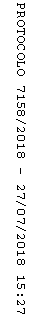 